Zadaci iz Glazbene kulture za 6. razrede Tjedan 16. – 20. 2020. Sve vas lijepo pozdravljam. Budite uporni i ustrajni Poslušajte iduće glazbene primjere te odgovorite na pitanja.Točnost svojih odgovora provjerite u nastavku. Cd 3/14 Adalbert Marković: Ave Maria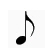 Tko izvodi skladbu? Na kojem je jeziku skladba?  Cd 3/16 Vatroslav Lisinski: Prosto zrakom ptica letiKoji zbor izvodi skladbu te koji instrumenti prate izvođače?  https://www.youtube.com/watch?v=VPpd-6X3tEo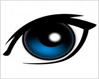 Cd 3/19 I will follow him, afroamerička duhovna pjesmaKoji pjevački zbor i na kojem jeziku izvodi skladbu?Daljnji tekst molim prepisati u kajdanku Plan ploče: Vrste pjevačkih zborova Cd 3/14 Adalbert Marković: Ave MariaIzvođači: 1. dječji zbor, 2. klavir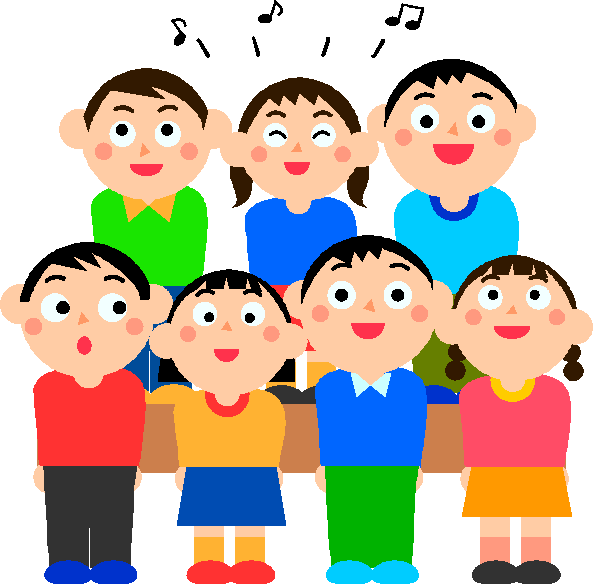 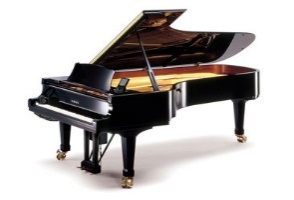 Tekst skladbe je na latinskom jeziku. Cd 3/16 Vatroslav Lisinski: Prosto zrakom ptica letiIzvođači: 1. muški zbor bez pratnje instrumenata (a capella pjevanje).    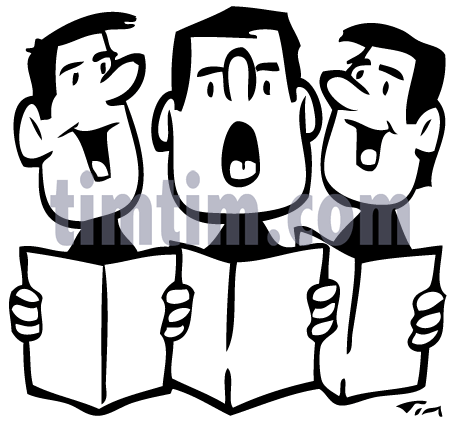  Cd 3/19 I will follow him, afroamerička duhovna za ženski zborZborovi se prema sastavu pjevača dijele na: 1. muške, 2. ženske, 3. dječje i 4. mješovite.U muškom zboru pjevaju muškarci, u ženskom žene, u dječjem djeca (djevojčice i dječaci). U mješovitom zboru pjevaju muškarci i žene.Pjevanje bez pratnje instrumenata zove se a cappella (a kapela) pjevanje.